  от 31 января 2013 года № 3-2/13зО плане работы Совета городского округа	город СтерлитамакРеспублики Башкортостан III созыва на 1 полугодие 2013 года 	В соответствии с Уставом городского округа  Республики Башкортостан, со ст.19, ст.64 Регламента Совета городского округа  Республики Башкортостан, учитывая предложения  постоянных и иных комиссий Совета городского округа город Стерлитамак, администрации городского округа город Стерлитамак Республики Башкортостан, Совет городского округа  Республики БашкортостанР Е Ш И Л:Утвердить план работы Совета городского округа  Республики Башкортостан  III созыва на 1 полугодие 2013 года (прилагается).Контроль над выполнением данного постановления возложить на комиссию по соблюдению Регламента Совета, статусу и этики депутата Совета городского округа город Стерлитамак Республики Башкортостан.Глава городского округа –председатель Совета городского округа город СтерлитамакРеспублики Башкортостан	 					   Ю.И.Никифоров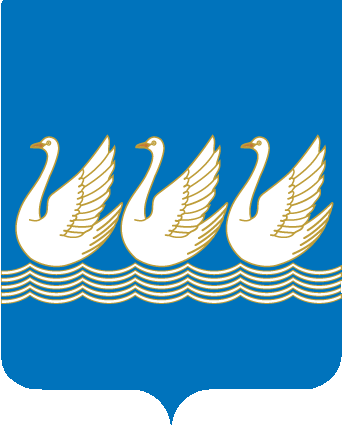 Башkортостан РеспубликаhыСтeрлетамаk kалаhыkала округыСоветы453100, Стeрлетамаk, Октябрь проспекты, 32тел. 24-16-25, факс 24-15-74Республика БашкортостанСОВЕТгородского округа453100, Стерлитамак, проспект Октября, 32тел. 24-16-25, факс 24-15-74KАРАРРЕШЕНИЕ    